Witajcie moje kochane pszczółki!W dzisiejszym dniu rozpoczynamy nowy tydzień pracy.Czy wiecie jak nazywa się dzisiejszy dzień?A czy pamiętacie, co robimy w poniedziałek z rana? ( wybieramy dyżurnych)Mam do was taką małą prośbę, aby każdy  wybrał sobie pracę dowolnego dyżurnego.Jeśli będzie to:DYŻURNY OD PORZĄDKU- może posprzątasz swój pokój, albo pomożesz mamie…DYŻURNY OD ŁAZIENKI – może tam Ciebie brakuje?..DYŻURNY OD KĄCIKA ZABAWEK- a może tutaj jesteś potrzebny ?...DYŻURNY OD SZATNI-  może trzeba zająć się ubraniami? …Proszę, pomyślcie o tym!!!Potem się pochwalcie! Teraz wybieracie, a pracujecie w ciągu dnia.Na dzień dobry powtórzcie za kimś dorosłym treść wiersza .Szumi, szumi woda, szumi, szumi las,
szumią, szumią pola wiosna wita nas.
Szumi, szumi woda, szumi, szumi las,
szumią, szumią pola wiatr ochłodzi nas.Kiedy poćwiczysz giętkość twojego języka , to czas na ćwiczenia przy naszej piosence Zapraszam do zabawy – „GIMNASTYKUJ SIĘ CODZENNIE”TERAZ W DOBREJ FORMIE ZAPRASZAM DO PRACY. Na początek zagadki. Mam nadzieję, że wszyscy odgadniecie, czego dotyczą?Chłodzi nas, myje nas.
Poi ludzi, pole, las.Służy do picia,
służy do mycia,
bez niej na ziemi
nie byłoby życia.Płynem życia nazywana,
pij ją od samego rana
zamiast napojów niezdrowych,
radę tę wbij dziś do głowy!W niej się możesz kąpać,
piją ją ludzie, rośliny, zwierzęta,
bez niej nie byłoby życia na ziemi,
każdy niech o tym dobrze pamięta.              ( WODA)Bardzo się cieszę, że wszyscy z łatwością odgadli. Chodzi właśnie o wodę. Czy wiecie, do czego służy woda? ( burza mózgów)BRAWO, wszyscy o tym wiemy, że woda służy do: życia- mycia ciała , mycia naczyń i przedmiotów, picia dla ludzi i zwierząt, transportowania towarów, podlewania roślin, pływania , uprawiania sportów, gaszenia pożarów, daje prąd.Czy potrafisz wyjaśnić znaczenie wszystkich określeń? Spróbuj.Teraz ułóż z rozsypanki literowej wyraz  WODA , woda Dzisiaj macie utrudnienie, bo proszę, aby ten sam wyraz ułożyć z liter małych i z liter wielkich. Kiedy ci się to uda, a zrobisz to na pewno, to postaraj się określić, czy głoska W jest samogłoską, czy spółgłoską. Jakim kolorem ją zaznaczysz? Zamaluj okienka w wyrazie na odpowiedni kolor.Teraz powiedz, do jakiej litery jest podobna wielka litera W?Postaraj się jej nie mylić         ( -W, M-)Teraz wykonaj zadanie w  KARTACH PRACY -  4   -  na str. 10.11.12 SZEŚCIOLATKI wykonują także zadanie w dodatkowych kartach ” Piszę, ….”Zadanie na popołudnieNarysuj po śladzie . Możesz pokolorować,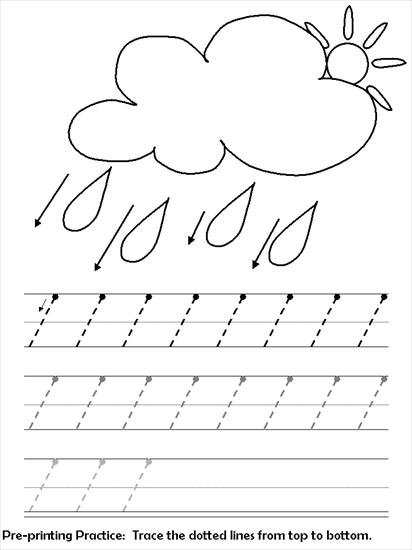 Jeśli masz dużo czasu wykonaj podwodny świat. Potrzebna będzie ci butelka po napoju, woda, kilka kropli atramentu i plastelina. Do butelki( najlepiej przezroczystej nalej wody, Teraz zrób eksperyment-kapnij do niej kilka kropli atramentu, Czy widzisz, jak się zabarwiła? Teraz mocno zakręć i ocean gotowy. Z plasteliny wykonaj rośliny, ryby i inne przedmioty, a następnie przyklej je na butelce. Jeśli masz piasek lub małe kamyczki możesz je wsypać na dno butelki, ale nie jest to konieczne.JAK LUBISZ EKSPETYMENTY I PRACE PLASTYCZNE MAM NA KOŃCU DLA CIEBIE INNE PROPOZYCJE .  POWODZENIA W REALIZACJI POMYSŁÓW!!!DLA SZEŚCIOLATKÓW!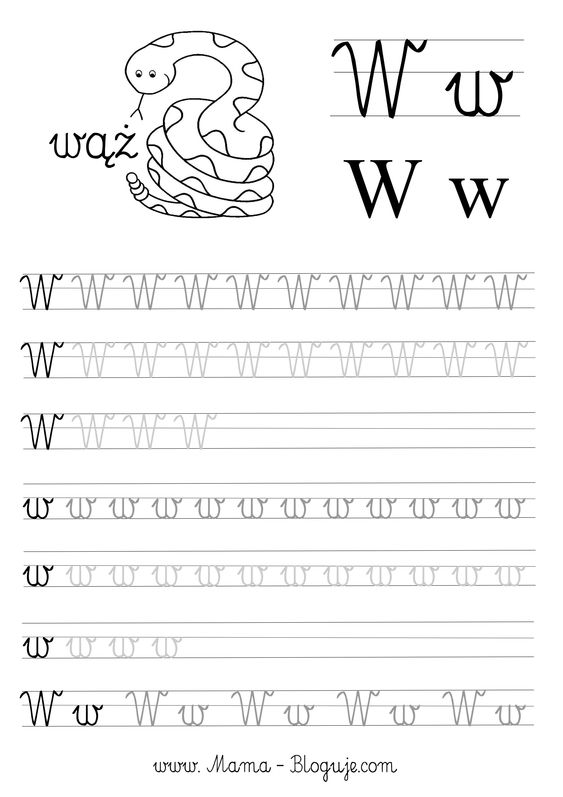 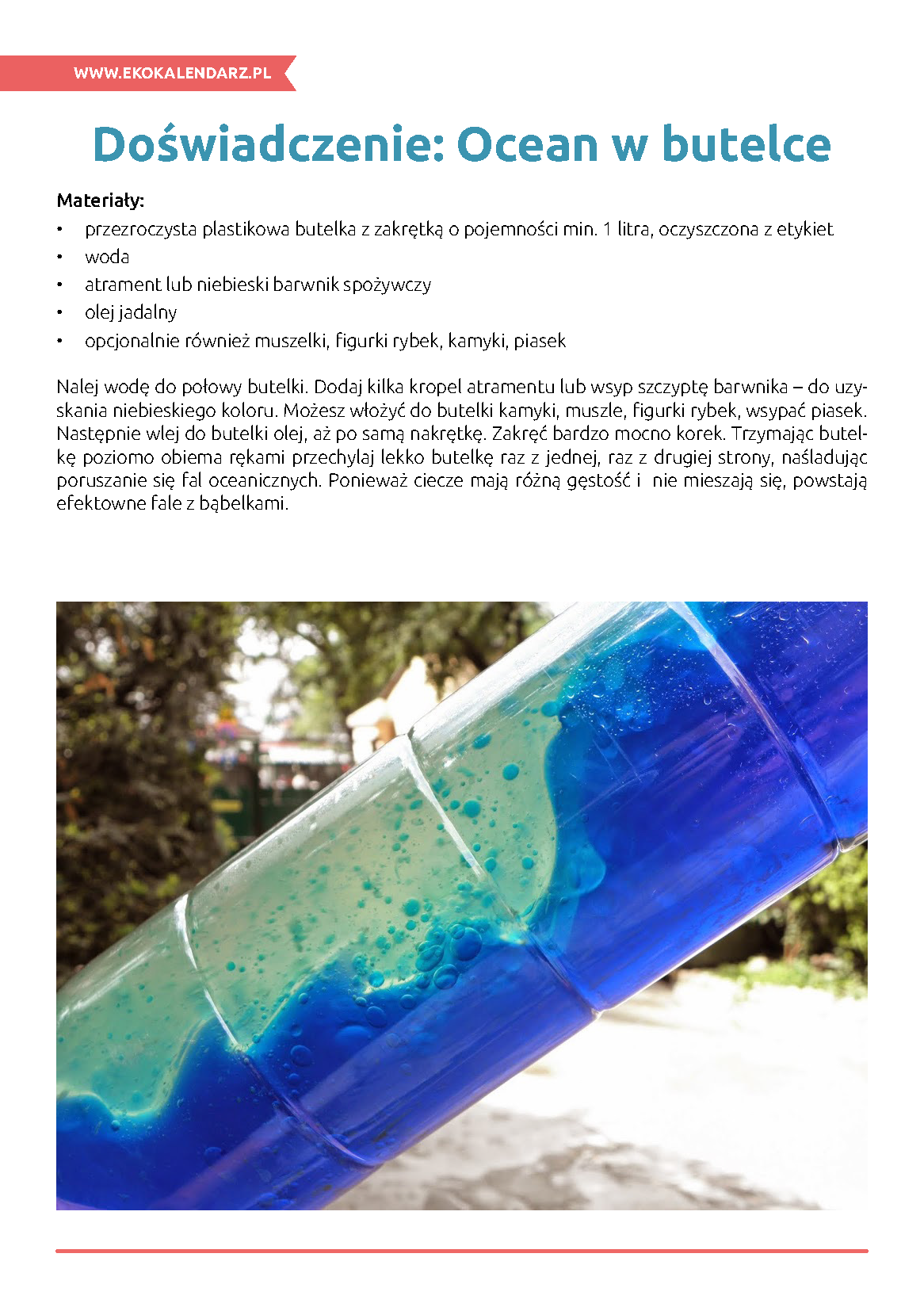 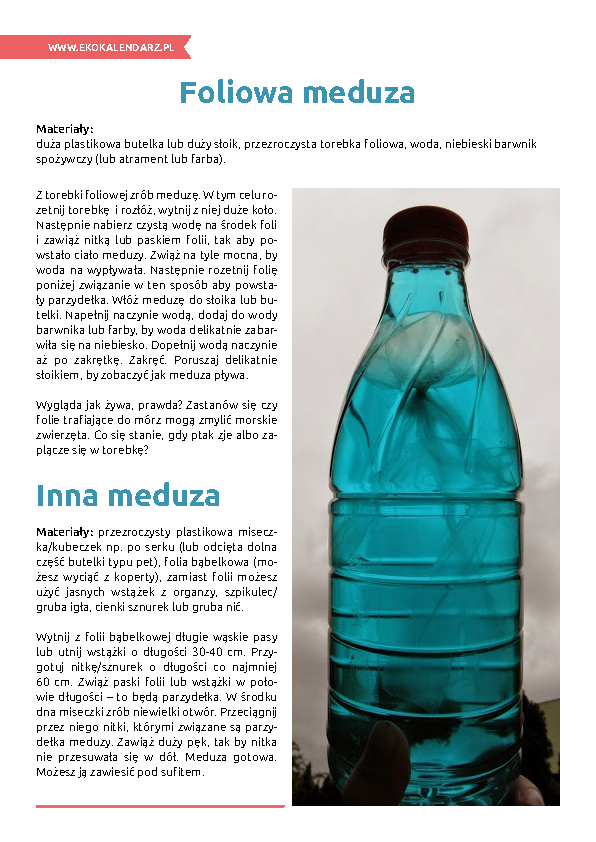    W   D    P   O   A  M   m   p    o   w      a    d